April 24, 2012The CompanyATTN: John Doe2900 Warm Springs RoadColumbus GA 31904Re:  Permit # 89-09090909; Tracking# 77; S.R. 7; M.P. 8; Dade CountyDear Applicant:Your permit application to perform specified work within the right of way limits of the above referenced State Highway has been duly executed on behalf of the Department of Transportation, however, construction work as approved by the permit must begin within 90 days of this approval letter or the permit will be void.  Your permit copy has been forwarded to Area 7 Permit Inspector.  His address is.It will be necessary for you or your representative to contact the Area Permit Inspector to claim your permit copy and identification sign, discuss a date to begin construction and methods of complying with permit requirements.  He will set the time that he can furnish personnel for the required supervision of your work.  Please contact him at least 24 hours in advance of your planned construction beginning time.  It is suggested that you contact him by telephone before any personal visits.  Your approved permit and plans are required to be kept on the construction site at all times during construction.The Company   April 24, 2012A $5,000 bond will be required for this project.  A bond may be underwritten by a company housed outside of Georgia only if a Georgia resident agent of said Surety Company countersigns.  Attached is a sample Letter of Escrow, a sample Performance Bond and an original Performance Bond.  Before the Area Permit Inspector can give you the approved permit, you must deliver the completed Performance Bond or Letter of Escrow to him.  It is again suggested that you contact him by telephone before any personal visits.  The bond will be reviewed for accuracy at the Area Permit Inspector’s office.  If any changes are necessary, they must be corrected before the approved permit can be given to you. Please notify the Area Permit Inspector upon completion of work under this permit so that a final inspection may be conducted.  Upon approval of completed work, you will be released from the Performance Bond or Letter of Escrow if they were required of this permit.  You should request said inspection only after you feel that all work has been completed in compliance with all requirements and a satisfactory stand of grass has been obtained.Should you have any further questions, please contact the Area Permit Inspections whose name, address and phone number are listed on the previous page.Sincerely,Isaac NewtonIsaac NetwonDistrict Gravitational Engineercc:  State Traffic Operations Engineer      Attention:  B. Obema      Area 7 Permit Inspector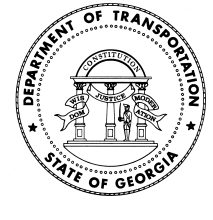 